                          «Преемственность ДОУ со школой»В нашем  МКОУ ЦО  «Возрождение» ведётся большая работа по преемственности детского сада и школы.  Это не только экскурсии и занятия, но и совместные спектакли, праздники, соревнования, выставки  и многое другое. Воспитатели, учителя  обмениваются своим опытом работы, посещают занятия и уроки,  всё делают для того чтобы ребенок, будущий первоклассник легко адаптировался к школе.Важным мероприятием в рамках преемственности дошкольного и начального образования является экскурсия будущих первоклассников в школу.Посидеть за настоящей партой,  пообщаться с будущей учительницей, осмотреть библиотеку, столовую, спортивный зал — всё это закладывает основы успешной адаптации к школе.С ребятами подготовительной группы   мы  сходили на экскурсию в школу, в том числе и в школьную библиотеку,  где дошколята узнали, что такое библиотека, кто там работает, где и как хранятся книги, какие они, для кого,  как обращаться с книгами.По дороге в школу мы шли организованно и дети с  гордостью несли красные флажки. Во время перехода дороги вспоминали  правила дорожного движения.В школе  нас встретили радушно. Ребята с огромным интересом рассматривали школьные стенды, на которых в огромном количестве были размещены грамоты, кубки, награды школьников, фотографии лучших учеников школы. Многие ребята узнали на этих снимках своих знакомых, а также братьев и сестер. Дошколята очень быстро нашли фотографии знакомых учителей, наперебой рассказывая друг другу о том или ином учителе.А сколько радости доставила детям встреча со своими друзьями первоклассниками. Ведь еще недавно они играли  в детском саду и делились друг с другом своими игрушками, а сегодня ребята уже ученики, повзрослевшие и немного серьезные. Эта  экскурсия, стала  для ребят ярким и запоминающимся событием. Ведь она произвела на дошкольников огромное впечатление. Все ребята подготовительной группы остались довольны экскурсией и выразили желание посетить школу еще не один раз.Воспитатель МКОУ ЦО  «Возрождение»                                            Костюкевич Р.В.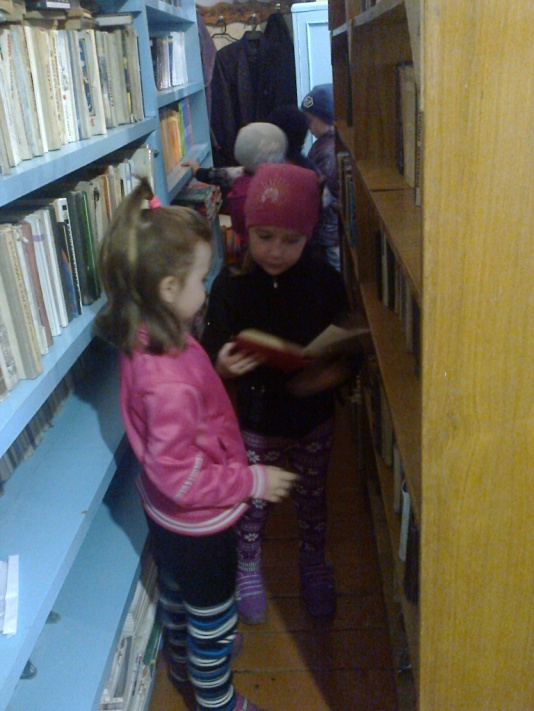 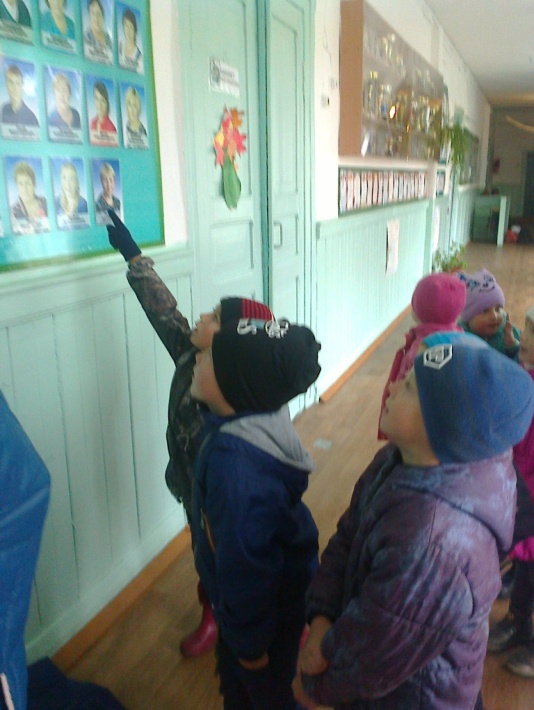 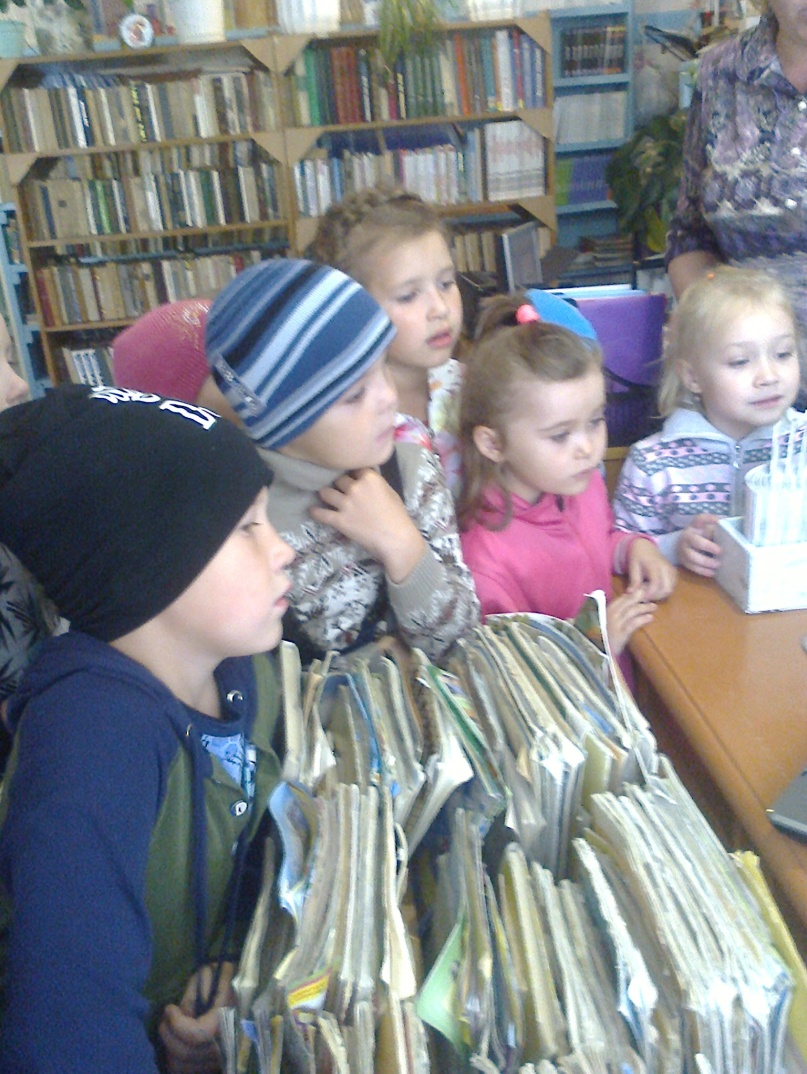 